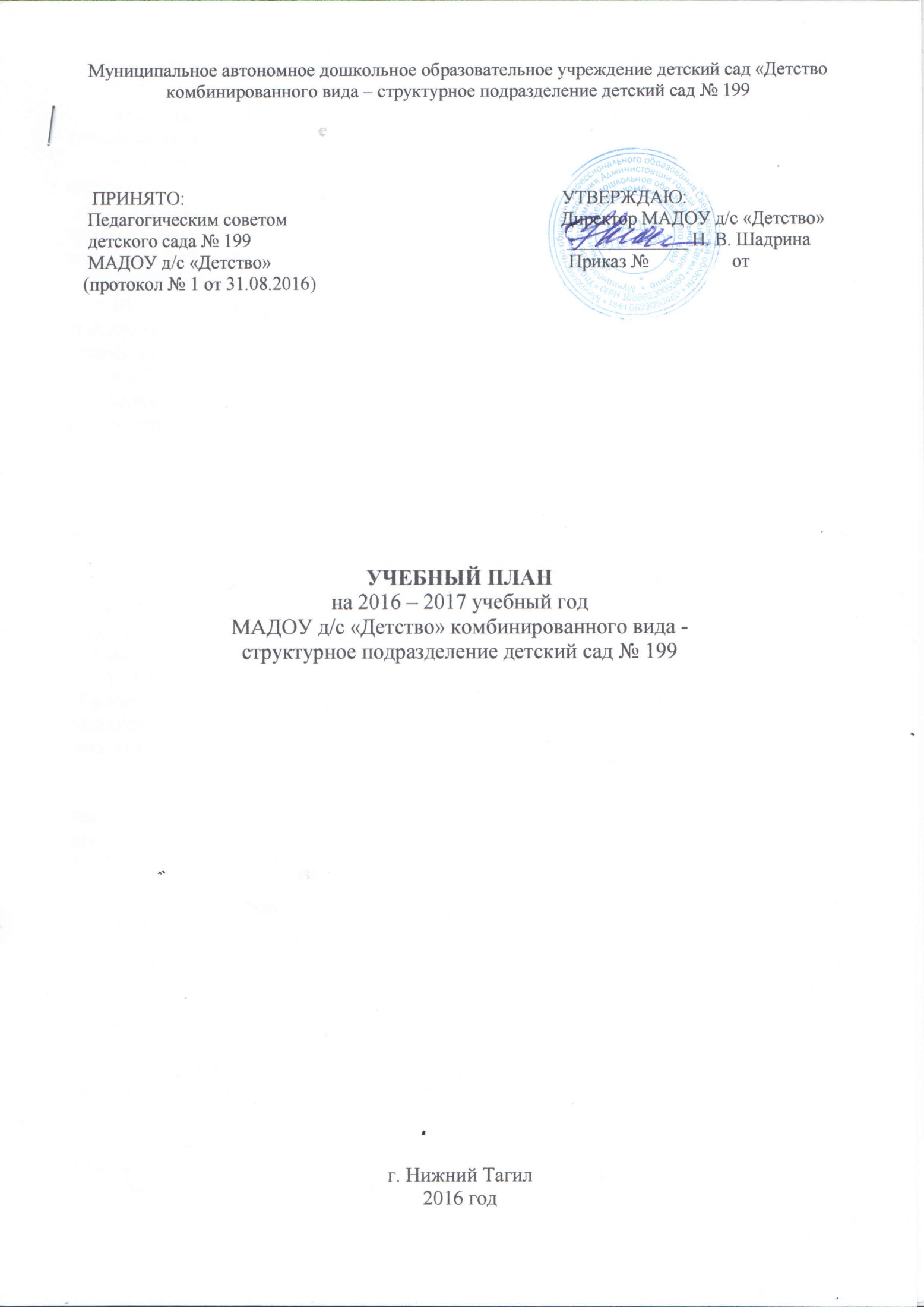 Пояснительная записка  к учебному плану МАДОУ № 199 «Детство»Учебный план МАДОУ детский сад «Детство» комбинированного вида детский сад № 199 разработан  в соответствии со следующими нормативно-правовыми документами:  Федеральный законом РФ от 29.12.2012 № 273-ФЗ «Об образовании в Российской Федерации»;  Приказ Министерства образования и науки Российской Федерации от  17.10.2013 № . Москва «Об утверждении Федерального государственного образовательного стандарта дошкольного образования».  Постановление Главного государственного санитарного врача РФ от 15 мая  2013 г. N 26 "Об утверждении СанПиН 2.4.1.3049-13 "Санитарно-эпидемиологические требования к устройству, содержанию и организации режима  работы дошкольных образовательных организаций";  Письмо Министерства образования и науки РФ от  31.05.2007 № 03-1213 «О методических рекомендациях по отнесению дошкольных  образовательных учреждений к определенному виду». В  МАДОУ № 199 функционируют: - две группы для детей раннего возраста от 2 до 3 лет;  - одиннадцать групп общеразвивающей направленности для детей от  3 до 7 лет: 2 вторые младшие группы,  2 средние группы, 4 старшие группы, 3 подготовительные группы.Учебный  план  разработан на основе примерной основной образовательной программы дошкольного образования, одобренной решением федерального учебно-методического объединения по общему образованию (протокол от 20 мая 2015 года № 2/15); с использованием образовательной программы дошкольного образования «Детство», авторы: Т. И. Бабаева, А. Г. Гогоберидзе, О. Н. Сомкова и другие; парциальной программы «Приобщение детей к истокам русской народной культуры», авторы: О. Л. Князева, М. Д. Маханёва; парциальной программы «Программа музыкального воспитания детей в детском саду «Ладушки», авторы: И. М. Каплунова, И. А. НовоскольцеваОрганизация образовательного процесса включает в себя два блока – совместная  деятельность воспитателя с детьми и самостоятельная деятельность детей. Преимуществом данной модели организации образовательного процесса является баланс взрослой и детской деятельности, который достигается за счёт гибкого проектирования партнёрской деятельности в следующих образовательных областях: 1. Физическое развитие.2. Познавательное развитие.3. Речевое развитие.4. Художественно-эстетическое развитие.5. Социально-коммуникативное развитие.Реализация познавательного и речевого направления во всех возрастных группах осуществляется через специально организованные виды деятельности, а также через самостоятельную и совместную деятельность воспитателя с детьми, интеграцию с другими образовательными областями.Реализация социально-коммуникативного направления осуществляется через специально организованные виды деятельности с детьми, игровую деятельность, в процессе общения со взрослыми и сверстниками, в самостоятельной деятельности и через интеграцию с другими образовательными областями. В реализацию указанного направления входит совместная деятельность воспитателя с детьми, направленная на формирование основ безопасного поведения в быту, социуме, природе; позитивных установок к различным видам труда и творчества.Реализация художественно-эстетического направления реализуется через специально организованную деятельность, самостоятельную и совместную деятельность воспитателя с детьми и через интеграцию данной области с другими образовательными областями.Физическое развитие реализуется через специально организованные физкультурные занятия и в самостоятельной деятельности. В реализацию физического направления развития ребёнка входит также совместная деятельность воспитателя с детьми, направленная на становление у дошкольников ценностей здорового образа жизни.Коррекционное направление представлено в образовательном процессе индивидуальными занятиями учителя-логопеда и педагога-психолога  с детьми. Индивидуальные и подгрупповые коррекционные занятия идут параллельно с основной образовательной деятельностьюПедагогам предоставляется право варьировать место организованной образовательной деятельности в образовательном процессе, интегрируя содержание различных видов организованной образовательной деятельности в зависимости от поставленных целей и задач. Воспитатели и специалисты координируют содержание организованной образовательной деятельности, осуществляя совместное планирование, обсуждая динамику развития, как отдельных детей, так группы в целом.В середине учебного года (1-ая неделя января) предусмотрены недельные каникулы, во время которых проводится образовательная деятельность только физического и художественно-эстетического направления.Совместная деятельность взрослого и ребёнка осуществляется по всем образовательным областям. Это даёт возможность реализовать на практике дифференцированный подход к детям и проводить качественную индивидуальную работу с воспитанниками.Самостоятельная деятельность позволяет детям реализовать свои интересы и потребности в полной мере.В учебном плане длительность условного часа в первой младшей группе составляет 8-10 мин; во второй младшей группе – 15 минут; в средней группе – 20 минут; в старшей группе 20-25 минут; в подготовительной группе – 30 минут в соответствии с санитарными требованиями.УЧЕБНЫЙ ПЛАН НА 2016 – 2017 УЧЕБНЫЙ ГОДМуниципального автономного дошкольного образовательного учреждения детский сад «Детство» комбинированного вида - структурное подразделение детский сад № 199№п/п  Обязательная часть  Обязательная частьВиды деятельностиВозрастные группыВозрастные группыВозрастные группыВозрастные группыВозрастные группы№п/п  Обязательная часть  Обязательная частьВиды деятельности1 мл.2младш.СредняяСтаршаяПодгот.№п/пНаправленияОбразовательные областиНаправленияОбразовательные областиВиды деятельности1 мл.2младш.СредняяСтаршаяПодгот.№п/пНаправленияОбразовательные областиНаправленияОбразовательные областиВиды деятельности1 мл.СредняяСтаршаяПодгот.1.«Социально-коммуникативное развитие»«Социально-коммуникативное развитие»1.  Игровая в режимн. моментахв режимн. моментахв режимн. моментахв режимн. моментахв режимн. моментахв режимн. моментах1.«Социально-коммуникативное развитие»«Социально-коммуникативное развитие»2. Самообслуживание и элементарный бытовой трудв режимн. моментахв режимн. моментахв режимн. моментахв режимн. моментах1.«Социально-коммуникативное развитие»«Социально-коммуникативное развитие»3.  Самообслуживание и действия с бытовыми предметами-орудиямив режимн. моментахв режимн. моментах2.«Познавательное развитие»«Познавательное развитие»1. Познавательно – исследовательская 1,52222.«Познавательное развитие»«Познавательное развитие»2. Конструирование0,250,5112.«Познавательное развитие»«Познавательное развитие»3. Предметная деятельность и игры с составными и динамическими игрушками222.«Познавательное развитие»«Познавательное развитие»4. Экспериментирование с материалами и веществами223.«Речевое развитие»«Речевое развитие»1.  Коммуникативная0,751113.«Речевое развитие»«Речевое развитие»2.  Восприятие художественной литературы и фольклорав режимн. моментахв режимн. моментах113.«Речевое развитие»«Речевое развитие»3. Общение со взрослым, рассматривание картинок, восприятие смысла музыки, сказок, стихов444.«Художественно – эстетическое развитие»«Художественно – эстетическое развитие»1. Изобразительная: - лепка0,50,50,50,54.«Художественно – эстетическое развитие»«Художественно – эстетическое развитие»-аппликация0,50,50,50,54.«Художественно – эстетическое развитие»«Художественно – эстетическое развитие» - рисование0,50,5114.«Художественно – эстетическое развитие»«Художественно – эстетическое развитие»2. Музыкальная  11115.«Физическое развитие»«Физическое развитие»1. Двигательная (+ включается образовательная деятельность по становлению ценностей здорового образа жизни в старшем дошкольном возрасте)33445.«Физическое развитие»«Физическое развитие»2. Двигательная активность226.Коррекционное направлениеКоррекционное направлениеИИндивидуальные занятия с педагогом-психологом6.Коррекционное направлениеКоррекционное направлениеИИндивидуальные занятия с учителем-логопедом (логопункт)Формируемая частьФормируемая часть1.1.Парциальная программа «Приобщение детей к истокам русской народной культуры», авторы О. А. Князева, М. Д. МаханёваКоммуникативная11112.2.Парциальная программа «Ладушки», авторы И. М. Каплунова, И. А. НовоскольцеваМузыкальная1111Продолжительность непрерывной организованной образовательной деятельностиПродолжительность непрерывной организованной образовательной деятельностиПродолжительность непрерывной организованной образовательной деятельности8/10 мин8/10 мин15 мин20 мин20/25 мин30 минОбъём недельной образовательной нагрузки  в  соответствии  СанПиН 2.4.1.3049-13Объём недельной образовательной нагрузки  в  соответствии  СанПиН 2.4.1.3049-13Объём недельной образовательной нагрузки  в  соответствии  СанПиН 2.4.1.3049-13101010111414